МУНИЦИПАЛЬНОЕ БЮДЖЕТНОЕ ОБЩЕОБРАЗОВАТЕЛЬНОЕ УЧРЕЖДЕНИЕВЕЧЕРНЯЯ СМЕННАЯ ОБЩЕОБРАЗОВАТЕЛЬНАЯ ШКОЛА № 2 г. Владикавказа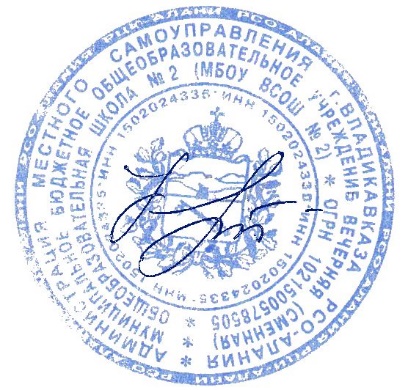 УТВЕРЖДАЮДиректор МБОУ ВСОШ № 2_____________Н.Н. Кочетова Пр. №__116__от 09. 10. 2020 г.Дорожная карта внедрения целевой моделинаставничества в МБОУ ВСОШ № 2в системах «Педагог – ученик»,  «Ученик – ученик»в 2020-2021 уч.г.МероприятиеСрокиОтветственныеИнформирование педагогического сообщества образовательной организации о реализации программы наставничестваОктябрь 2020Директор Н.Н. КочетоваИнформирование родительского сообщества о планируемой реализации программы наставничестваОктябрь 2020Директор Н.Н. Кочетова;Зам. директора по ВР Чкареули А.Г.Кл.руководителиВстреча с обучающимися МБОУ ВСОШ № 2 с информированием о реализуемой программе наставничестваОктябрь 2020Зам. директора по ВР Чкареули А.Г.Кл.руководителиПроведение анкетирования среди обучающихся/педагогов, желающих принять участие в программе наставничества. Сбор согласий на сбор и обработку персональных данных от совершеннолетних участников программыОктябрь 2020Зам. директора по ВР Чкареули А.Г.Кл.руководителиСоциальный педагог Загалова Д.О.Анализ полученных от наставляемых и третьих лиц данных. Формирование базы наставляемыхОктябрь 2020Зам. Директора по ВР Чкареули А.Г.Выбор форм наставничества, реализуемых в рамках текущей программы наставничестваОктябрь 2020Зам. директора по ВР Чкареули А.Г.Оценка участников-наставляемых по заданным параметрам, необходимым для будущего сравнения и мониторинга влияния программ на всех участниковОктябрь 2020Зам. директора по ВР Чкареули А.Г.Социальный педагог загалова Д.О.Проведение анкетирования среди потенциальных наставников, желающих принять участие в программе наставничества. Сбор согласий на сбор и обработку персональных данныхОктябрь 2020Зам. директора по ВР Чкареули А.Г.Кл.руководителиАнализ заполненных анкет потенциальных наставников и сопоставление данных с анкетами наставляемых. Формирование базы наставниковОктябрь 2020Зам. директора по ВР Чкареули А.Г.Оценка участников-наставников по заданным параметрам, необходимым для будущего сравнения и мониторинга влияния программ на всех участниковОктябрь 2020Зам. директора по ВР Чкареули А.Г.Проведение собеседования с наставниками (в некоторых случаях с привлечением психолога)Октябрь 2020Зам. директора по ВР Чкареули А.Г.Педагог-психолог Богачева М.К.Поиск материалов для проведения обучения наставниковОктябрь 2020Зам. директора по ВР Чкареули А.Г.Обучение наставниковОктябрь 2020Зам. директора по ВР Чкареули А.Г.Педагог-психолог Богачева М.К.Организация групповой встречи наставников и наставляемыхНоябрь 2020Зам. директора по ВР Чкареули А.Г.Психолог Богачева М.К.Классные руководителиПроведение анкетирования на предмет предпочитаемого наставника/наставляемого после завершения групповой встречиНоябрь 2020Зам. директора по ВР Чкареули А.Г.Социальный педагог Загалова Д.О.Анализ анкет групповой встречи и соединение наставников и наставляемых в парыНоябрь 2020Зам. директора по ВР Чкареули А.Г.Социальный педагог Загалова Д.О.Информирование участников о сложившихся парах/группах. Закрепление пар/групп распоряжением руководителя МБОУ ВСОШ № 2Ноябрь 2020Директор Н.Н. КочетоваЗам. директора по ВР Чкареули А.Г.Кл.руководителиПроведение первой, организационной, встречи наставника и наставляемогоНоябрь 2020Зам. директора по ВР Чкареули А.Г.Кл.руководителиПроведение второй, пробной рабочей, встречи наставника и наставляемогоДекабрь 2020Зам. директора по ВР Чкареули А.Г.Психолог Богачева М.К.Проведение встречи-планирования рабочего процесса в рамках программы наставничества с наставником и наставляемымДекабрь 2020Зам. директора по ВР Чкареули А.Г.Психолог Богачева М.К.Социальный педагог Загалова Д.О.Регулярные встречи наставника и наставляемогоДекабрь 2020 – май 2021Зам. директора по ВР Чкареули А.Г.Кл.руководителиСроки сбора обратной связи от участников программы наставничестваДекабрь2020 – май 2001 ежемесячноЗам. директора по ВР Чкареули А.Г.Кл.руководителиПроведение заключительной встречи наставника и наставляемогоМай 2021Зам. директора по ВР Чкареули А.Г.Психолог Богачева М.К.Проведение групповой заключительной встречи всех пар и групп наставников и наставляемыхМай 2021Зам. директора по ВР Чкареули А.Г.Кл.руководителиАнкетирование участников. Проведение мониторинга личной удовлетворенности участием в программе наставничестваМай 2021Зам. директора по ВР Чкареули А.Г.Социальный педагог Загалова Д.О.Проведение мониторинга качества реализации программы наставничестваМай 2021Зам. директора по ВР Чкареули А.Г.Психолог Богачева М.К.Оформление итогов и процессов совместной работы в рамках программы наставничества в кейсыМай 2021Зам. директора по ВР Чкареули А.Г.Психолог Богачева М.К.